Muster-Gefährdungsbeurteilung Chemieunterricht an WaldorfschulenKlassenstufe: 		11. KlasseTitel des Versuchs: 	Die Oxidation von Ethanal und Propanal (5.1)Literatur:			Lehrbuch der phänomenologischen Chemie, Band 2, Seite 167Gefahrenstufe                  	Versuchstyp   Lehrer             SchülerGefahrstoffe (Ausgangsstoffe, mögliche Zwischenprodukte, Endprodukte)Andere Stoffe:Beschreibung der DurchführungIn den einen Erlenmeyerkolben gibt man 10 ml Ethanal, in den anderen 10 ml Propanal. Das Kupferdrahtnetz wird in der Brennerflamme kräftig erhitzt, es muss sich mit einer deutliche Oxidschicht überziehen. Das heiße Kupferoxid wird in ein Aldehyd gehalten. Dieser Vorgang wird etwa 6 – 10-mal wiederholt. Dann wird der Versuch mit dem anderen Aldehyd vergleichbar durchgeführt. Anschließend gibt man etwas vom Inhalt der beiden Erlenmeyerkolben in je ein Reagenzglas und versetzt die Proben mit Universalindikator.Ergänzende HinweiseKupferdrahtnetz nicht zu heiß in die Aldehyde eintauchen, sonst kann es zur Entzündung kommen.EntsorgungshinweiseLösungen in den Sammelbehälter "Organische Lösungsmittel - halogenfrei" geben. Nach der Bildung von Kupfersalzlösungen: mit Natronlauge versetzen, Niederschlag abfiltrieren (Sammelbehälter: "Anorganische Feststoffe"), dann wie oben weiter behandeln.Mögliche Gefahren (auch durch Geräte)Sicherheitsmaßnahmen (gem. TRGS 500)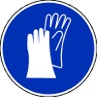 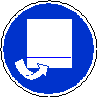 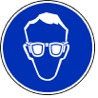 		Schutzbrille			Schutzhandschuhe			AbzugErsatzstoffprüfung (gem. TRGS 600)Durchgeführt; die Tätigkeitsbeschränkungen werden beachtet.AnmerkungenH224		Flüssigkeit und Dampf extrem entzündbar.H225		Flüssigkeit und Dampf leicht entzündbar.H226		Flüssigkeit und Dampf entzündbar.H290		Kann gegenüber Metallen korrosiv sein.H314		Verursacht schwere Verätzungen der Haut und schwere Augenschäden.H315		Verursacht Hautreizungen.H319		Verursacht schwere Augenreizung.H335		Kann die Atemwege reizen.H351		Kann vermutlich Krebs erzeugen.H410		Sehr giftig für Wasserorganismen, mit langfristiger Wirkung.P210		Von Hitze, heißen Oberflächen, Funken, offenen Flammen sowie anderen Zündquellenarten fernhalten.P233		Behälter dicht verschlossen halten.P273		Freisetzung in die Umwelt vermeiden.P280		Schutzhandschuhe/Schutzkleidung/Augenschutz/Gesichtsschutz tragen.	P301+330+331	Bei Verschlucken: Mund ausspülen. Kein Erbrechen herbeiführen.P302+352	Bei Berührung mit der Haut: Mit viel Wasser und Seife waschen.P304+340	Bei Einatmen: Die Person an die frische Luft bringen und für ungehinderte Atmung sorgen.P305+351+338	Bei Berührung mit den Augen: Einige Minuten lang vorsichtig mit Wasser ausspülen. Eventuell. vorhandene 		Kontaktlinsen nach Möglichkeit entfernen. Weiter ausspülen.P308+313	Bei Exposition oder Verdacht: Ärztlichen Rat einholen/ärztliche Hilfe hinzuziehen.P309+310	Bei Exposition oder Unwohlsein: Sofort Giftinformationszentrum oder Arzt anrufen.P370+378a	Bei Brand: Wasser zum Löschen verwenden.P403+235	An einem gut belüfteten Ort aufbewahren. Kühl halten.Schule:Datum:				Lehrperson:					Unterschrift:Schulstempel:© Ulrich Wunderlin / Atelierschule Zürich / Erstelldatum: 30.11.2015______________________________________________________________________________NameSignalwortPiktogrammeH-SätzeEUH-SätzeP-SätzeAGW in mg m-3EthanalGefahr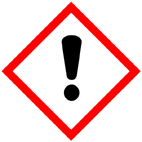 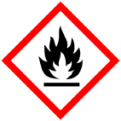 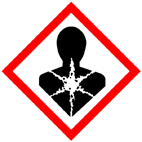 H224 H351 H319 H335---P210 P233 P280 P305+351+338 P308+31350PropanalGefahrH225 H315 H319 H335---P210 P233 P302+352 P304+340 P305+351+338---Universalindikator(flüssig, ethanolisch)GefahrH225---P210 P233 P370+378a P403+235---Essigsäure (w ≈ 2 - 5%)(Reaktionsprodukt)Achtung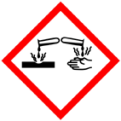 H290 H314---P280 P301+330+331 P305+351+33825Propionsäure (w ≈ 2 - 5%)(Reaktionsprodukt)GefahrH226 H314---P210 P280 P301+330+331 P305+351+338 P309+31031Kupferpropionat(Reaktionsprodukt)Gefahr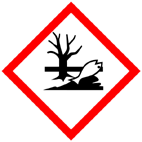 H410---P273---Kupferdrahtnetz oder KupferwolleGefahrenJaNeinSonstige Gefahren und HinweiseDurch EinatmenXDurch HautkontaktXBrandgefahrXExplosionsgefahrXDurch AugenkontaktX